28.04.2020  Езв-82     Веб-заняттяУрок української літератури. Тема: Роман «Місто»: світові мотиви підкорення людиною міста, її самоствердження в ньому, інтерпретовані на національному матеріалі.Інструкція до вивчення теми урокуОзнайомтеся з теоретичним матеріалом уроку.Запишіть основні положення до зошита.Прочитайте твір скорочено, скориставшись посиланнямhttps://www.ukrlib.com.ua/styslo/book.php?bookid=491Виконайте завдання  для самоперевірки.Теоретичний матеріал до уроку Валер'ян Підмогильний «Місто» - аналіз твору, критикаВалер'ян Петрович Підмогильний(1901-1937)«Місто»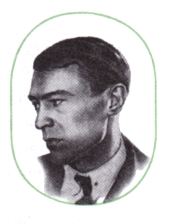 Історія написання: пореволюційна українська література потребувала великих творів; В. Підмогильний, вихований на класичній літературі, знаходить сили й натхнення написати твір, який частково відбиває шукання письменника себе в місті й у літературі.Рік створення: 1927.Напрям: модернізм. Течія: неореалізм.Епіграф: «Шість прикмет має людина: трьома подібна вона на тварину, а трьома на янгола: як тварина — людина їсть і п’є; як тварина — вона множиться і як тварина — викидає; як янгол — вона має розум, як янгол — ходить просто і як янгол — священною мовою розмовляє» (Талмуд. Трактат Авот); «Як можна бути вільним, Евкріте, коли маєш тіло?» (Анатоль Франс. «Таїс»).Рід: епос.   Жанр: роман.Тематичний різновид жанру: соціально-психологічний, філософський (екзистенціальний), інтелектуальний роман.Тема: життя й трансофрмація вихідця із села в умовах великого міста; народження письменника.Ідея: утвердження думки про неоднозначність натури людини, у якій поєдналися і високі пориви, і низька тваринна сутність; аналіз психології людини-завойовника, людини-творця.Мотиви: «людина-митець», «романтики й прагматики», «місто й село», «українізація», «місто», «кохання», «душа й тіло», «гроші».Образи: людей: Степан Радченко (Стефан Радченко — псевдонім) — 25-літ-ній селянин (який спочатку був «підпасичем-приймаком, потім просто хлопцем, далі повстанцем і наприкінці секретарем Спілки робземлісу»), що приїздить на навчання до міста й тут залишається; му ся (Тамара Василівна) — старша жінка, 1-а коханка Степана, мати Максима; Надійка — землячка Степана, 2-а коханка Степана; Зоська — екстравагантна інфантильна міщанка, 3-я коханка Степана, повія — 4-а коханка Степана; Рита — балерина з Харкова, 5-а коханка Степана, Вигорський — поет-подоріжник, друг Степана; Максим Гнідий — син Тамари Василівни, книголюб, що морально деградував; Лука Гнідий — крамар, який дав прихисток Степану; Левко — обмежений земляк Степана, який вчиться в Києві й із якого «був би колись ідеальний панотець, а тепер — зразковий агроном»; Борис Задорожній — обмежений міщанин, чоловік Надійки; Михайло Світоза-ров — критик, що не побачив таланту Степана; природи: Дніпро, вечір, осінній парк-, предметів і явищ: місто, сарай, парфуми, одяг, кав’ярня, книги, бритва, оповідання, повість та ін.Час подій: 1920-ті роки (період українізації). Місце подій: Київ.Композиція: складається із 2-х частин: ЧАСТИНА ПЕРША: (І) Степан підпливає до Києва по Дніпру — подумки прощається з рідним селом, бо їде до великого міста на навчання, щоб потім повернутись у село й підіймати його — зі Степаном Надія та Левко, односельці — Степан зупиняється за рекомендаційним листом у крамаря Гнідого на Подолі (хлопця селять у столярній майстерні поруч із коровами) — (II) зранку йде в інститут, куди має вступити за направленням — намагається влаштуватися на роботу, але ніхто ніде його не бере попри заслуги перед революцією — (III) відвідує Левка, заздрить йому — (IV) вивчає місто й розуміє своє призначення — «не ненавидіти його, а здобути місто» — (V) відвідує Надійку, Ганусю та Нюсю, розмовляють про українізацію — (VI) складає вступні іспити, йде до Надійки окрилений — переселяється в дім до Гнідих — (VII) відвідує літвечірку, бачить Світозарова й Вигорського, вирішує написати оповідання про бритву, легко його пише — (VIII) вибирає псевдонім «Стефан Радченко» — несе твір Світозарову, але той виганяє його — зриває образу на Надійці, звинувачуючи її в усьому, і кидає — (IX) виправдовує себе, відкриває місто (пані з вишуканими парфумами як уособлення принад міста) — (X) знайомиться з Максимом Гнідим — зав’язує близькі стосунки з Тамарою Василівною — (XI) Максим про це дізнається й іде з дому — (XII) розмовляє з мусінькою — (XIII) складає сесію, улаштовується лектором на курсах української мови — спалює одяг — знайомиться на курсах із поетом Вигорським (Ланським) — (XIV) іде від мусіньки. ЧАСТИНА ДРУГА: (І) міське життя Степана — оповідання надруковано — відчуває щастя, «він — письменник!» — знайомиться із Зоською — (II) перший гонорар — Степан пише, роззнайомлюється із Зоською — надсилає першу збірку оповідань «Бритва» — (III) у ресторані зустрічає Максима, який став пияком і розпусником — (IV) у редакції молодим письменникам бреше, що пише «оповідання про... людей» — знову зустрічає п’яного Максима — пробує писати щоденник — (У) відчуває творчі муки, особливо ж прочитавши «Fata morgana» Коцюбинського — шукає підтримки в Зоськи — читає на курсах — отримує гонорар 350 карбованців — (VI ) стає «своїм» у літературних колах — Зоська кохає його — (VII) виходить збірка оповідань Стефана Радченка — зустрічається й розмовляє з Вигорським про людську натуру — (VIII) до Степана приходить Борис, який одружився з Надійкою, — Степан відчуває якусь образу — мучиться через літературну діяльність — стає секретарем журналу — (IX) кинувся в роботу — спілкується з Вигорським, зокрема про повій — отримує гонорар 1500 крб. за сценарій — (X) майже як Рокфеллер шукає «справжню квартиру» — Степан мріє про жінок — розмовляє з Вигорським про щастя — пропонує Зосьці одружитися — (XI) уявивши себе невільним, карає себе за пропозицію Зосьці — на вечірці пориває із Зоською та знайомиться з балериною з Харкова Ритою — (XII) у Степана зароджується думка написати великий твір про людей — починає писати, але не може, у розпачі — його відвідує Максим — іде до Зоськи, але виявляється, що та отруїлася — (XIII) зустрічається з Вигорським, розмовляють про любов і смерть — Степан не може писати, відчуває самотність — зустрічає повію, з якою просто хоче поговорити, на що вона каже: «За що платиш — бери, а душу не трогай» — випадково зустрічає Левка-односельця як когось далекого — (XIV) у Степана раптовий порив ностальгії за селом, степом — хоче побачити Надійку — вона вагітна, розмовляє з ним «прикро, певно, погордо» — він розчавлений — випадково зустрічає Риту — мить щастя — повернувшись додому, відчиняє вікно й посилає містові, що прослалося внизу, поцілунок — починає писати свою повість про людей.       Для зацікавлених: 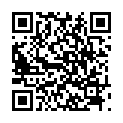 скориставшись QR-кодом,  подивіться відео «Роман «Місто» Практичне завдання.	Літературний диктант  за романом  В. Підмогильного «МІсто»Скільки   епіграфів  має роман? 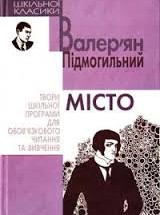 Як звали дівчину, з якою Степан  їхав до міста? Навіщо Степан  їде в місто? Яким видом транспорту  Степан дістався до Києва? Прізвище головного героя роману? На чому довелось спати перші дні герою? Після якої події Степан вирішив стати письменникомЯку назву мало перше оповідання Степана? Яким  ім’ям підписував свої  твори Степан? Прізвище  критика, до якого Степан звернувся з першим своїм твором? Як Степан називає  Тамару Василівну Гніду? Як закінчились стосунки Степана й Зоськи? 